Publicado en Málaga el 21/07/2020 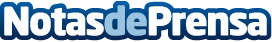 Datacasas Proptech reinventa la compra online de pisos con el móvil, y es finalista del Santander ChallengeEn una muy reñida competición del Banco Santander, con más de 2.200 empresas de todo el mundo, la startup malagueña logró demostrar que los datos y las emociones son la mejor solución en la venta de propiedades a través del teléfono móvilDatos de contacto:Stella Galeano650524703Nota de prensa publicada en: https://www.notasdeprensa.es/datacasas-proptech-reinventa-la-compra-online Categorias: Internacional Inmobiliaria Emprendedores E-Commerce http://www.notasdeprensa.es